________________________________________________________________________________________________Names of students                         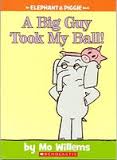 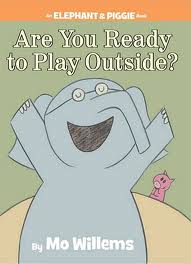 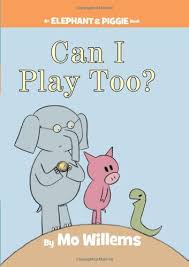 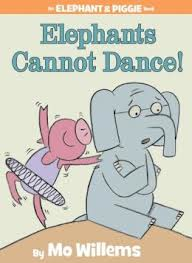 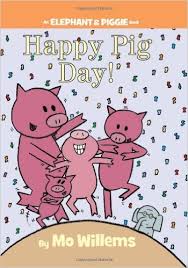 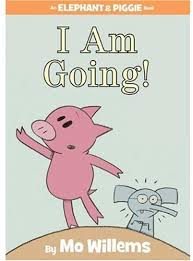 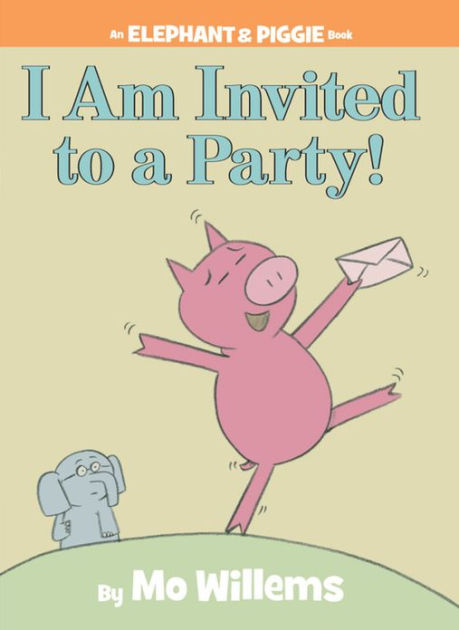 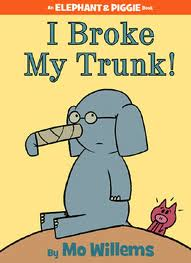 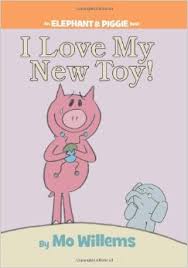 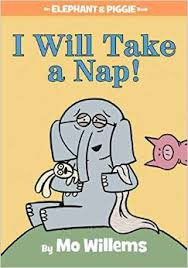 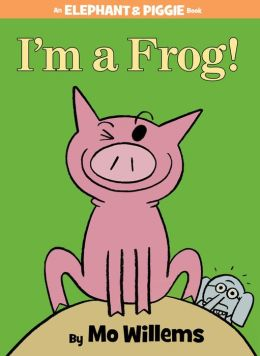 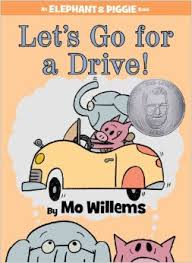 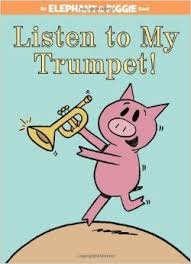 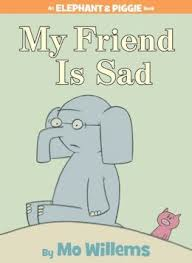 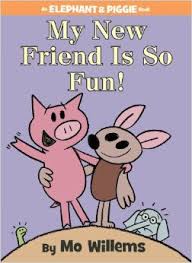 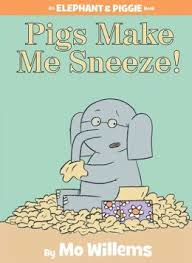 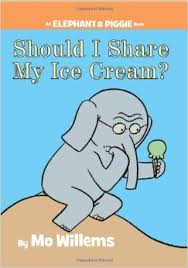 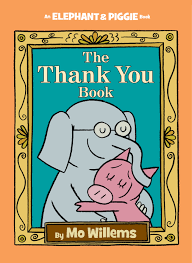 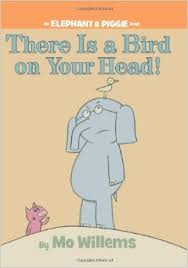 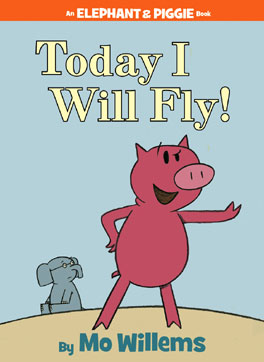 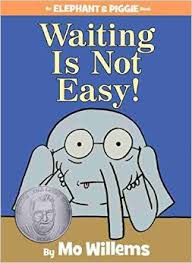 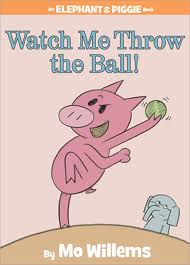 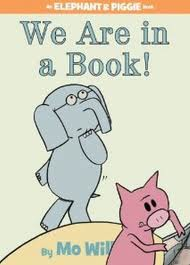 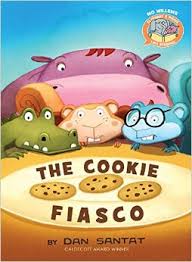 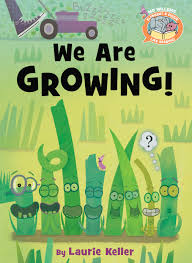 TitleTheme or AphorismStars